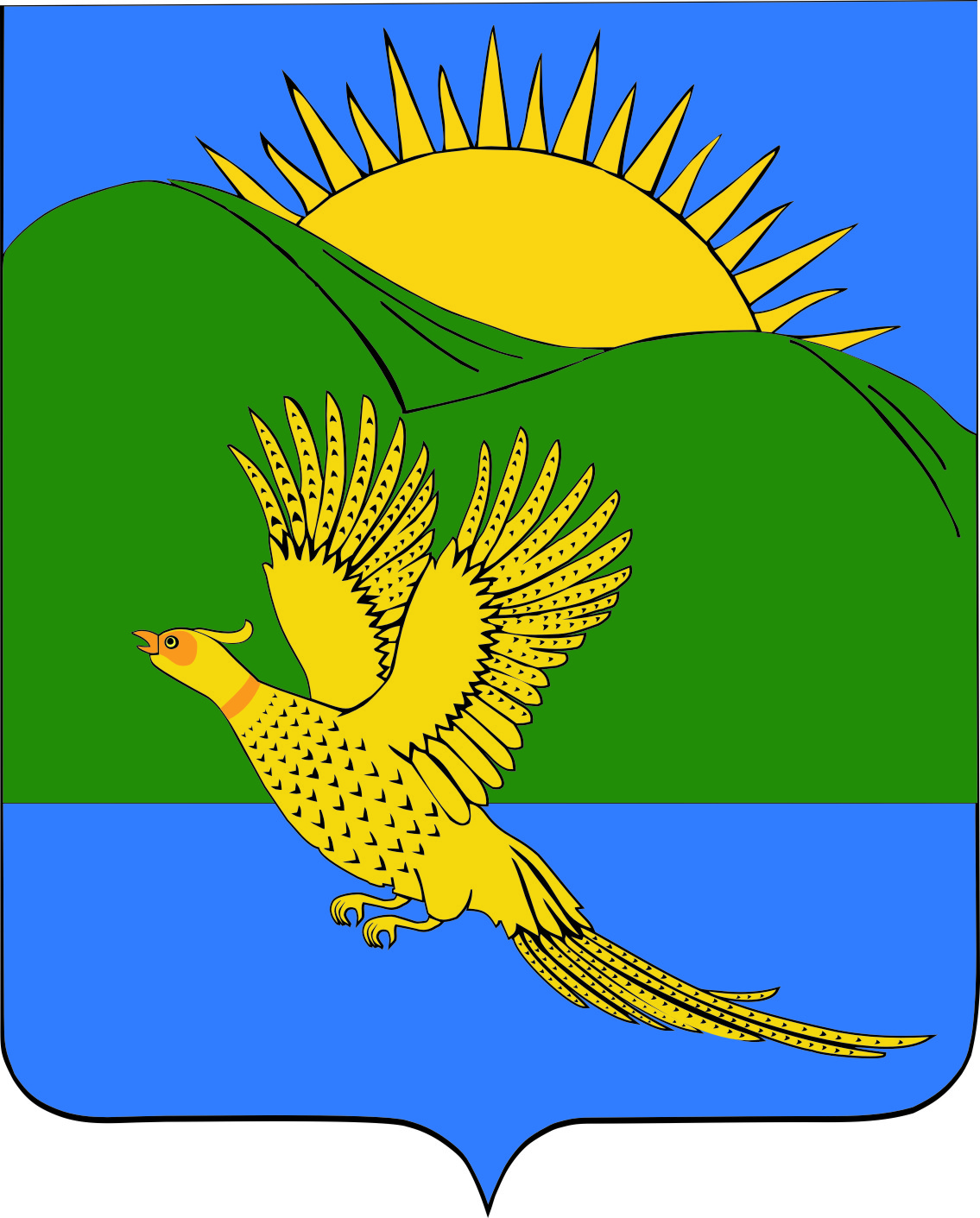 ДУМАПАРТИЗАНСКОГО МУНИЦИПАЛЬНОГО РАЙОНАПРИМОРСКОГО КРАЯРЕШЕНИЕ  (проект)				       село Владимиро-Александровское	__.05.2019									             	               № __С целью приведения муниципального правового акта в соответствие с Бюджетным кодексом Российской Федерации, в соответствии с Федеральным законом от 06.10.2003 № 131-ФЗ «Об общих принципах организации местного самоуправления в Российской Федерации», руководствуясь статьями 19, 30 Устава Партизанского муниципального района, Дума Партизанского муниципального района Р Е Ш И Л А:1. Принять муниципальный правовой акт «О признании утратившим силу Положения «О нормативах отчислений в бюджет Партизанского муниципального района, бюджеты поселений от федеральных и региональных налогов и сборов, налогов, предусмотренных специальными налоговыми режимами», утвержденного решением Думы Партизанского муниципального района от 10.06.2005 № 117» (прилагается).      2. Признать утратившим силу решение Думы Партизанского муниципального района от 10.06.2005 № 117 «О Положении «О нормативах отчислений в бюджет Партизанского муниципального района, бюджеты поселений от федеральных и региональных налогов и сборов, налогов, предусмотренных специальными налоговыми режимами».      3. Направить муниципальный правовой акт и.о. главы Партизанского муниципального района для подписания и официального опубликования.     4. Настоящее решение вступает в силу со дня его принятия.Председатель Думы                                                                                     А.В. Арсентьев МУНИЦИПАЛЬНЫЙ ПРАВОВОЙ АКТ  (проект)О признании утратившим силу Положения «О нормативах отчислений в бюджет Партизанского муниципального района, бюджеты поселений от федеральных и региональных налогов и сборов, налогов, предусмотренных специальными налоговыми режимами», утвержденного решением Думы Партизанского муниципального района от 10.06.2005 № 1171. Признать утратившим силу Положение «О нормативах отчислений в бюджет Партизанского муниципального района, бюджеты поселений от федеральных и региональных налогов и сборов, налогов, предусмотренных специальными налоговыми режимами», утвержденное решением Думы Партизанского муниципального района от 23.06.2005 № 126. 2. Настоящий муниципальный правовой акт вступает в силу со дня его официального опубликования.  И.о. главы Партизанского муниципального района                                   Л.В. Хамхоев__ мая 2019 года№ __-МПАО признании утратившим силу Положения «О нормативах отчислений в бюджет Партизанского муниципального района, бюджеты поселений от федеральных и региональных налогов и сборов, налогов, предусмотренных специальными налоговыми режимами», утвержденного решением Думы Партизанского муниципального района от 10.06.2005 № 117Принят решением Думы Партизанского муниципального района от __.05.2019 № __